БАШҠОРТОСТАН РЕСПУБЛИКАҺЫ                                     РЕСПУБЛИка БАШКОРТОСТАН     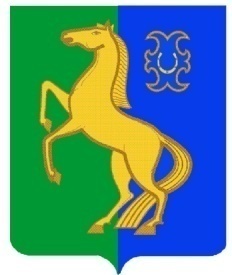      ЙƏРМƏКƏЙ районы                                                   АДМИНИСТРАЦИЯ        муниципаль РАЙОНЫның                                                   сельского поселения              СПАРТАК АУЫЛ СОВЕТЫ                                                     спартакский сельсовет                                    ауыл БИЛƏмƏҺе                                                          МУНИЦИПАЛЬНОГО РАЙОНА                     ХАКИМИƏТЕ                                                                     ЕРМЕКЕЕВСКий РАЙОН452182, Спартак ауыл, Клуб урамы, 4                                                   452182, с. Спартак, ул. Клубная, 4       Тел. (34741) 2-12-71,факс 2-12-71                                                                  Тел. (34741) 2-12-71,факс 2-12-71  е-mail: spartak_s_s@maiI.ru                                                        е-mail: spartak_s_s@maiI.ru                                          ҠАРАР                                                № 47                     ПОСТАНОВЛЕНИЕ             « 07 » май  2013 й.                                                                     « 07 »   мая  2013 г.         О внесении изменений и  дополнений  в постановление главы  сельского постановления Спартакский  сельсовет муниципального района Ермекеевский район Республики Башкортостан № 47 от «06» декабря  2012 года « Об утверждении порядка осуществления администрацией сельского поселения Спартакский сельсовет муниципального района Ермекеевский район Республики Башкортостан бюджетных полномочий  главных администраторов доходов бюджетов бюджетной системы Российской Федерации ».         В целях реализации  положений статьи 160.1 Бюджетного  кодекса Российской Федерации,                                              П О С Т А Н О В Л Я Ю :         1. Внести следующие изменения: в приложение № 2 «Перечень главных администраторов доходов бюджетов бюджетной системы Российской Федерации - органов местного самоуправления муниципального района Ермекеевский район Республики Башкортостан»»  добавить коды бюджетной классификации:           2. Контроль за исполнением настоящего постановления оставляю за собой.Глава сельского поселенияСпартакский сельсовет                                                               Ф.Х.Гафурова7912 02 02041 10 0000 151Субсидии бюджетам поселений на строительство, модернизацию, ремонт и содержание автомобильных дорог общего пользования, в том числе дорог в поселениях (за исключением автомобильных дорог федерального значения)